Sample Assessment Outline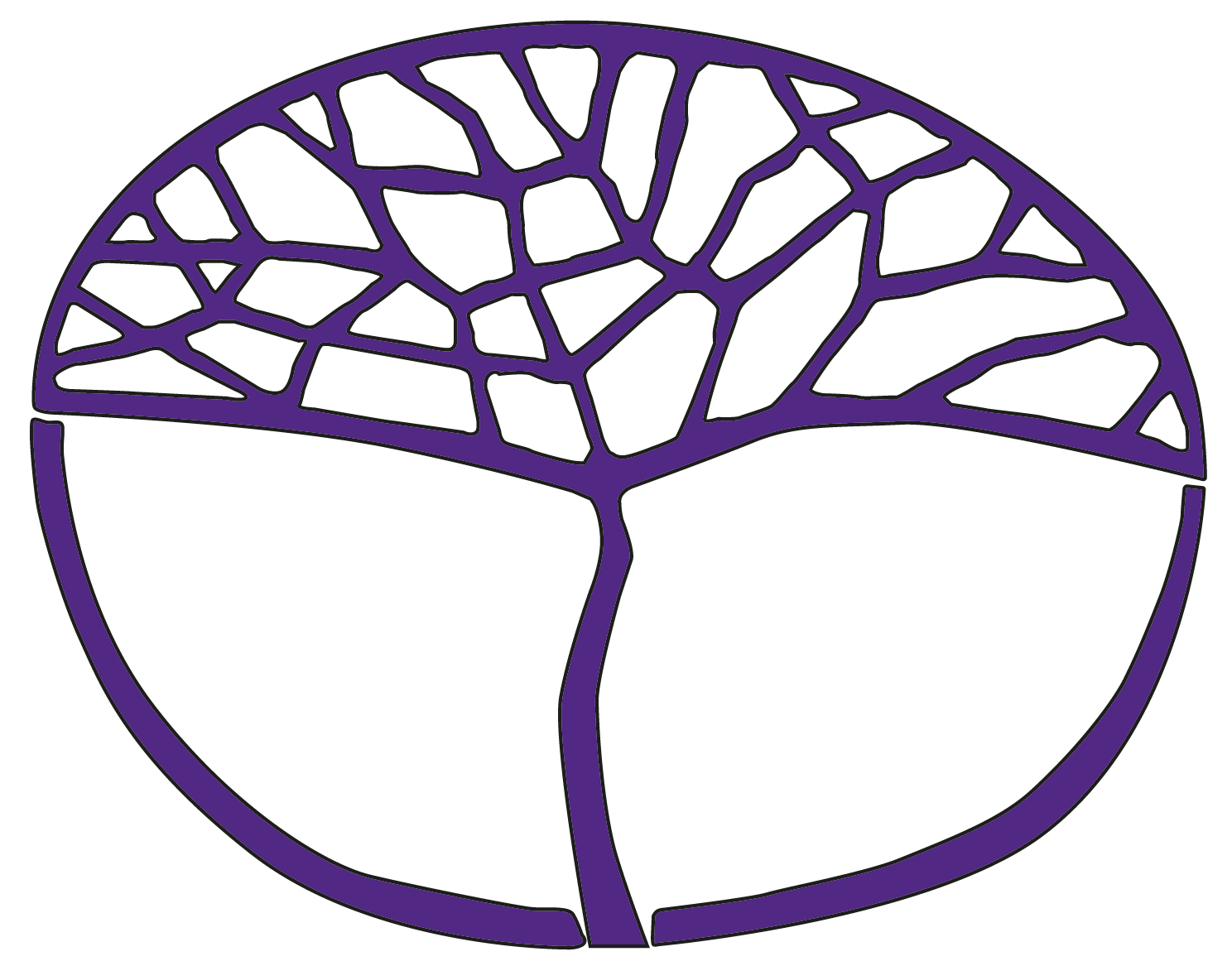 Visual ArtsPreliminary Unit 1 and Unit 2Copyright© School Curriculum and Standards Authority, 2014This document – apart from any third party copyright material contained in it – may be freely copied, or communicated on an intranet, for non-commercial purposes in educational institutions, provided that the School Curriculum and Standards Authority is acknowledged as the copyright owner, and that the Authority’s moral rights are not infringed.Copying or communication for any other purpose can be done only within the terms of the Copyright Act 1968 or with prior written permission of the School Curriculum and Standards Authority. Copying or communication of any third party copyright material can be done only within the terms of the Copyright Act 1968 or with permission of the copyright owners.Any content in this document that has been derived from the Australian Curriculum may be used under the terms of the Creative Commons Attribution-NonCommercial 3.0 Australia licenceDisclaimerAny resources such as texts, websites and so on that may be referred to in this document are provided as examples of resources that teachers can use to support their learning programs. Their inclusion does not imply that they are mandatory or that they are the only resources relevant to the course.Sample assessment outlineVisual Arts – PreliminaryUnit 1Sample assessment outlineVisual Arts – PreliminaryUnit 2Assessment taskNotional 
due dateUnit outcome:develop art ideas 
to 
create artworksUnit outcome: use art media 
and techniques to present personal observation in artworksUnit outcome:respond to 
artworks Unit outcome:reflect on their 
art experiences Unit outcome: present artworksTask 1: Series of drawingsExperimenting with different drawing techniquesWeek 3Task 2: Discovering colourUsing colour in artworksWeek 6Task 3: Mosaic/collageTactile colourful collageWeek 9Task 4: Pastel drawingExpressive gesture and line drawingWeek 11Task 5: Gallery set upStudents prepare selected work for displayWeek 16Task 6: Art responsesStudents respond to Leonie Norton and Jude TaylorWeek 6Task 7: ReflectionRespond to individual and group artworksWeek 9Week 16SAMPLE PLANNING CHECKLIST 
Visual Arts Preliminary Unit 1( = Unit content covered)Task 1Series of drawingsTask 2Discovering colourTask 3Mosaic/collageTask 4Pastel drawingTask 5Gallery displayTask 6Art responses Task 7ReflectionArt makingArt makingArt makingArt makingArt makingArt makingArt makingArt makingInquiryInquiryInquiryInquiryInquiryInquiryInquiryInquirycollation of ideas for design; for example, brainstorming or mind mappingmark making for initial drawings/sketches: for example, different mark- making media, such as pencils, crayons, markers, brushes, fingers materials; for example, painting with different size brushes or with twigs or bamboo nibs; paint using different amounts of liquid medium, or on different weights and absorbency of papervisual arts process in making artworks; for example, rolling out clay, impressing a clay surface with textured objects, and glazing a clay surface with liquid copper carbonate using spongesVisual languageVisual languageVisual languageVisual languageVisual languageVisual languageVisual languageVisual languagevisual elements (line, shape, colour and/or texture) to create artworks; for example, making patterns with textured stamps, or making a series of pinch pots, or making a monoprint using printmaking ink and simple torn stencilsArt forms, media, techniques and influencesArt forms, media, techniques and influencesArt forms, media, techniques and influencesArt forms, media, techniques and influencesArt forms, media, techniques and influencesArt forms, media, techniques and influencesArt forms, media, techniques and influencesArt forms, media, techniques and influencesengage in colour mixing techniquesmedia and techniques in selected art forms; for example, applying paint with a brush or coiling with claymaterials and techniques; for example drawing with light, using large gestures to suggest an emotionexperience techniques, subject matter or approaches by other artists or teachers when making own artworksArt practiceArt practiceArt practiceArt practiceArt practiceArt practiceArt practiceArt practiceprocesses and techniques used to create artworks produce artworks safe work practices respect own and the artworks of othersdisplay finished artworksSAMPLE PLANNING CHECKLIST 
Visual Arts Preliminary Unit 1( = Unit content covered)Task 1Series of drawingsTask 2Discovering colourTask 3Mosaic/collageTask 4Pastel drawingTask 5Gallery displayTask 6Art responses Task 7ReflectionArt interpretationArt interpretationArt interpretationArt interpretationArt interpretationArt interpretationArt interpretationArt interpretationArt responsesArt responsesArt responsesArt responsesArt responsesArt responsesArt responsesArt responsesreflect on own artworks and personal accomplishmentsrespond to artworks; for example, identify lines, shape, colourpersonal response/reaction to artworksmeaning and purpose in artworks; for example, appreciate what artworks may be aboutAssessment taskAssessment taskNotional 
due dateNotional 
due dateUnit outcome:develop art ideas 
to 
create artworksUnit outcome:develop art ideas 
to 
create artworksUnit outcome: manipulate 
art media 
and techniques to present personal ideas in artworksUnit outcome: manipulate 
art media 
and techniques to present personal ideas in artworksUnit outcome:respond to 
artworks Unit outcome:respond to 
artworks Unit outcome:reflect on their 
art experiences Unit outcome:reflect on their 
art experiences Unit outcome: present artworksUnit outcome: present artworksTask 8: Designs and sketches of native faunaResearch and draw several native faunaWeek 3Week 3Task 9: Two final designsCreate two final designs of own animal charactersWeek 5Week 5Task 10: Small clay sculpture of characterUsing clay as a medium, create small sculptureWeek 8Week 8Task 11: Large recycled sculptureStudents use recycled materials to create sculptureWeek 12Week 12Task 12: Gallery set upStudents prepare selected work for displayWeek 16Week 16Task 13: Art responsesStudents respond to Sayaka Ganz artworksWeek 3Week 9Week 3Week 9Task 14: ReflectionRespond to individual and group artworksWeek 8Week 16Week 8Week 16SAMPLE PLANNING CHECKLIST 
Visual Arts Preliminary Unit 2( = Unit content covered)Task 8Designs a sketch of native fauna Task 9Two final designsTask 10Small clay sculpture of characterTask 11Large recycled sculptureTask 12Gallery displayTask 13Art responses Task 14ReflectionArt makingArt makingArt makingArt makingArt makingArt makingArt makingArt makingInquiryInquiryInquiryInquiryInquiryInquiryInquiryInquirycollation of ideas for design; for example, brainstorming, collage or mind mappinginitial drawings to express themselves; use of drawing as a means of expressionmaterials to develop artworks; for example, bending wire to create a sculpture armaturesteps and processes to create artworksVisual languageVisual languageVisual languageVisual languageVisual languageVisual languageVisual languageVisual languagevisual language to create artworks; for example, using contrasting coloursvisual language (elements and principles of art) to represent experiences and express feelings; for example, using line to capture movementArt forms, media, techniques and influencesArt forms, media, techniques and influencesArt forms, media, techniques and influencesArt forms, media, techniques and influencesArt forms, media, techniques and influencesArt forms, media, techniques and influencesArt forms, media, techniques and influencesArt forms, media, techniques and influencescolour mixing techniques to produce an outcomevariety of media to produce artworks; for example, textured surfaces for rubbings or prints handle media and demonstrated techniques; for example, the use of crayon and wax resist techniquesadopt processes associated with specific art forms; for example, making more than one print from a plateexposure to artists and their work when producing artworks; for example, the textural paint qualities of Starry Night by Vincent Van GoghArt practiceArt practiceArt practiceArt practiceArt practiceArt practiceArt practiceArt practiceprocesses and techniques used to create artworksproduce artworkssafe work practices respect own and the artworks of others display finished artworksSAMPLE PLANNING CHECKLIST 
Visual Arts Preliminary Unit 2( = Unit content covered)Task 8Designs a sketch of native fauna Task 9Two final designsTask 10Small clay sculpture of characterTask 11Large recycled sculptureTask 12Gallery displayTask 13Art responses Task 14ReflectionArt interpretationArt interpretationArt interpretationArt interpretationArt interpretationArt interpretationArt interpretationArt interpretationArt responsesArt responsesArt responsesArt responsesArt responsesArt responsesArt responsesArt responsesreflect on individual and/or group evaluation of artworksrespond to artworks with basic visual language; for example, line, colour, texture and/or shape meaning and purpose in artworks; for example, respond to the narrative in artworks